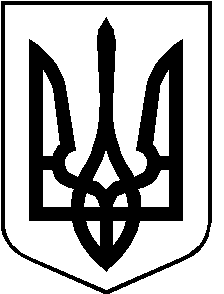 РОЖИЩЕНСЬКА МІСЬКА РАДАЛУЦЬКОГО РАЙОНУ ВОЛИНСЬКОЇ ОБЛАСТІвосьмого скликання                                                   РІШЕННЯ 22 жовтня 2021 року                                                                                      № 12/23Про погодження наданнямисливських угідьРозглянувши звернення Рожищенської РГО УТМР, керуючись пунктом 34 статті 26 Закону України «Про місцеве самоврядування в Україні», відповідно до  статті 12 Земельного кодексу України, статті 22  Закону України «Про мисливське господарство та полювання», враховуючи рекомендації постійної комісії з питань депутатської діяльності та етики, дотримання прав людини, законності та правопорядку, земельних відносин, екології, природокористування, охорони пам’яток та історичного середовища                 від 07.10.2021 року № 14/12, міська рада  ВИРІШИЛА:1. Погодити Рожищенській районній громадській організації УТМР надання у користування мисливських угідь на землях комунальної власності за межами населених пунктів Рожищенської міської ради.2. Контроль за виконанням даного рішення покласти на постійну з питань депутатської діяльності та етики, дотримання прав людини, законності та правопорядку, земельних відносин, екології, природокористування, охорони пам’яток та історичного середовища Рожищенської міської ради.Міський голова                       			Вячеслав ПОЛІЩУКПатіюк 21541